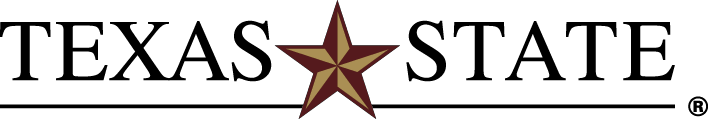 Transfer Planning Guide 2022-2023Major in Nutrition & FoodsCertification in Hospitality, Nutrition & Food Science, Grades 8-12Bachelor of Science in Family & Consumer Sciences Degree (BSFCS) 122 Credit HoursTexas Education Code Section 61.822 requires that Texas public institutions facilitate the transferability of lower-division course credit through the Core Curriculum. The Core Curriculum contains nine Foundational Component Areas (42 hours), which every Texas State student must satisfy to graduate.Texas State is a participant in the Texas Common Course Numbering System (TCCNS). Use the TCCNS to find courses you can take at your institution to ensure transfer of credit toward freshman- and sophomore- level degree requirements at Texas State.Students will receive core credit at Texas State for any course successfully completed in the Core Curriculum of the sending institution.RECOMMENDED CORE CURRICULUM CHOICES FOR THE BSFCS in NUTRITION & FOODS – CERTIFICATION in HOSPITALITY, NUTRITION & FOOD SCIENCE, GRADES 8-12This degree requires specific courses for degree completion, and with wise planning, you may take courses that satisfy both the Core Curriculum and the BSFCS requirements:ADDITIONAL LOWER-DIVISION REQUIREMENTS(See requirements for admittance to the Educator Preparation Program on the next page.)EDUCATOR PREPARATION PROGRAM ADMITTANCE REQUIREMENTS:The requirements for admittance to the College of Education’s Educator Preparation Program are listed below. Overall GPA of 2.75 or better Grade of “B” or better in COMM 1310 (Students who earn a grade of “C” should schedule an interview with an OEP staff member.)Grade of “C” or better in 6 credit hours core coded 010, 3 credit hours core coded 020, 3 credit hours core coded 040, 6 credit hours core coded 060 or 07012 earned semester credit hours in the subject you plan to teach.Visit the Office of Educator Preparation (OEP) for more information.UNIVERSITY ADMISSION:Submit a completed application, all supporting documents, including an official high school transcript and transcript(s) from every institution attended and application fee, to the Office of Undergraduate Admissions by the stated priority date.Students with 1-15 transferable hours must have a minimum 2.0 GPA in all transferable course work and meet freshman admission standards. Students with 16-29 transferable hours must have a minimum 2.5 GPA in all transferable course work. Students with 30 or more transferable hours must have a minimum 2.25 GPA in all transferable course work. All students must be eligible to return to all previous institutions and be at least one full semester out of high school.Students transferring to Texas State from a community college may elect to follow the Texas State Undergraduate Catalog that was in effect at the time they enrolled at their community college. Students may also, with the approval of their College Dean, follow a subsequent catalog. Students are reminded to refer to their designated catalog for information related to University requirements for curriculum, graduation, probation/suspension, and other general information.In accordance with rule §4.25 of the Texas Administrative code, Texas State will apply to a degree up to 66 semester credit hours from an accredited junior/community college. (At the approval of the individual college dean, 6-8 hours may be added.) At the time of transfer, all transferable work attempted at a junior/community college will be recorded on the official transcript. If the number of hours transferred from a junior college exceeds 66, the student’s chair or director will recommend to the college dean how the student will satisfy degree requirements. For more details, see the Undergraduate Admissions section of the Texas State undergraduate catalog.FOR MORE INFORMATION, CONTACT:Office of Undergraduate Admissions Texas State UniversityRichard A. Castro Undergraduate Admissions Center429 N. Guadalupe St.San Marcos, Texas 78666 512.245.2364 https://www.admissions.txstate.edu/College of Applied Arts Advising CenterAgriculture Building, Room 201512.245.1490 https://advising.appliedarts.txstate.eduTexas State reserves the right to withdraw courses at any time, to change its fees or tuition, calendar, curriculum, degree requirements, graduation procedures, and any other requirements affecting students. Changes will become effective whenever authorities determine and will apply to both prospective students and those already enrolled.			May 2022CodeCourseRequired Hours010Communication6 required hours020Mathematics3 required hours (see Recommended Core Curriculum Choices below)030Life and Physical Sciences6 required hours (see Recommended Core Curriculum Choices below)040Language, Philosophy & Culture3 required hours050Creative Arts3 required hours060American History6 required hours070Government/Political Science6 required hours080Social and Behavioral Sciences3 required hours (see Recommended Core Curriculum Choices below)090Component Area Option6 required hours (see Recommended Core Curriculum Choices below)CoursesTCCNTEXAS STATE020 MathematicsMATH 1314 or 1324MATH 1315 or 1319030 Life & Physical SciencesCHEM 1311 & CHEM 1111CHEM 1341 & CHEM 1141CHEM 1312 & CHEM 1112CHEM 1342 & CHEM 1142080 Social and Behavioral Sciences PSYC 2301 or SOCI 1301PSY 1300 or SOCI 1310090 Component Area OptionSPCH 1311 or SPCH 1321COMM 1310TCCNTEXAS STATEBIOL 1306 & BIOL 1106BIO 1330 & BIO 1130BIOL 1322NUTR 2360BIOL 2404BIO 2430EDUC 2301CI 3325